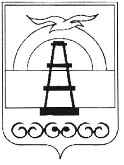 АДМИНИСТРАЦИЯ МУНИЦИПАЛЬНОГО ОБРАЗОВАНИЯ ГОРОДСКОЙ ОКРУГ «ОХИНСКИЙ»ПОСТАНОВЛЕНИЕот 22.01.2018								№ 18г. ОхаВ соответствии со статьями 7, 46 Федерального закона от 06.10.2003 № 131-ФЗ «Об общих принципах организации местного самоуправления в Российской Федерации», Законом Сахалинской области от 06.03.2017 № 15-ЗО «Об оценке регулирующего воздействия проектов муниципальных нормативных правовых актов и экспертизы муниципальных нормативных правовых актов в Сахалинской области», постановлением администрации муниципального образования городской округ «Охинский» от 27.10.2017 № 1006 «Об утверждении Порядка проведения оценки регулирующего воздействия проектов муниципальных нормативных правовых актов и экспертизы муниципальных нормативных правовых актов муниципального образования городской округ «Охинский» Сахалинской области,ПОСТАНОВЛЯЮ:1. Утвердить План проведения экспертизы муниципальных нормативных правовых актов муниципального образования городской округ «Охинский», затрагивающих вопросы осуществления предпринимательской и инвестиционной деятельности, на 2018 год (прилагается). 2. Опубликовать настоящее постановление в газете «Сахалинский нефтяник» и разместить на сайте администрации муниципального образования городской округ «Охинский» www.adm-okha.ru.3. Контроль за исполнением настоящего постановления возложить на председателя комитета по управлению муниципальным имуществом и экономике муниципального образования городской округ «Охинский» А.В. Бородая. Глава муниципального образования                                           		    С.Н. Гусевгородской округ «Охинский»Утвержденпостановлением администрациимуниципального образованиягородской округ «Охинский»от 22.01.2018 № 18ПЛАНпроведения экспертизы муниципальных нормативных правовых актов муниципального образования городской округ «Охинский», затрагивающих вопросы осуществления предпринимательской и инвестиционной деятельности на 2018 годОб утверждении Плана проведения экспертизы нормативных правовых актов администрации муниципального образования городской округ «Охинский», затрагивающих вопросы осуществления предпринимательской и инвестиционной деятельности на 2018 год№ п/пНаименованиенормативного правового актаСроки проведения экспертизыРазработчик нормативного правового акта1Постановление администрации муниципального образования городской округ «Охинский» от 10.01.2018 № 4 «Об утверждении Порядка рассмотрения и критериев отбора инвестиционных проектов для включения в Перечень приоритетных инвестиционных проектов муниципального образования городской округ «Охинский»25.01.2018–24.04.2018Комитет по управлению муниципальным имуществом и экономике муниципального образования городской округ «Охинский»2Постановление администрации муниципального образования городской округ «Охинский» от 31.07.2017 № 726 «Об утверждении Порядка предоставления субсидии на возмещение части затрат субъектам малого и среднего предпринимательства на уплату процентов по кредитам»05.03.2018-04.06.2018Комитет по управлению муниципальным имуществом и экономике муниципального образования городской округ «Охинский»3Постановление администрации муниципального образования городской округ «Охинский» от 31.07.2017 № 725 «Об утверждении Порядка предоставления субсидии субъектам малого и среднего предпринимательства на возмещение части затрат, связанных с приобретением оборудования»05.03.2018-04.06.2018Комитет по управлению муниципальным имуществом и экономике муниципального образования городской округ «Охинский»4Постановление администрации муниципального образования городской округ «Охинский» от 31.07.2017 № 724 «Об утверждении Порядка предоставления субсидии субъектам малого и среднего предпринимательства на возмещение затрат, связанных с осуществлением деятельности социально-ориентированных объектов розничной торговли продовольственными товарами (социальный магазин), лекарственными средствами (социальная аптека) и объектов бытового обслуживания населения (социальная парикмахерская, социальная баня) на территории муниципального образования городской округ «Охинский»05.03.2018-04.06.2018Комитет по управлению муниципальным имуществом и экономике муниципального образования городской округ «Охинский»5Постановление администрации муниципального образования городской округ «Охинский» от 06.10.2017 № 937 «Об утверждении Положения о формировании реестра  инвестиционных проектов и инвестиционных площадок на территории муниципального образования городской округ «Охинский»04.04.2018-03.07.2018Комитет по управлению муниципальным имуществом и экономике муниципального образования городской округ «Охинский»6Постановление администрации муниципального образования городской округ «Охинский» от 31.07.2017 № 723 «Об утверждении Порядка предоставления субсидии на возмещение затрат, связанных с открытием собственного дела начинающим субъектам малого предпринимательства»10.09.2018-07.12.2018Комитет по управлению муниципальным имуществом и экономике муниципального образования городской округ «Охинский»